FORMULAIRE DE DEMANDE D’AIDE DEPARTEMENTALE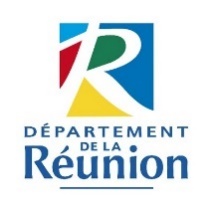 Aide spécifique pour les producteurs indépendants de fruits et légumes -2022                                  Volet productionANNEXE 1 – Aide spécifique pour les producteurs indépendants de fruits et légumes - Programme de plantation 2022 – SIRET |__|__|__|__|__|__|__|__|__|__|__|__|__|__|              Cocher dans la première colonne la nature de la production ciblée pour la demande d’aide 2022Renseigner l’ensemble des productions de l’exploitation :- Indiquer vos tonnages réels, sachant que cela ne vous pénalisera pas puisque la référence pour l’instruction reste le tonnage minimal.- En cas de difficulté concernant la production ciblée initialement, seule l’une des productions renseignées en annexe 1 pourra être prise en compte à la place, pour le versement de l’aide. Ceci est valable uniquement si le tonnage minimal prévu pour cette production est atteint et dans le cas de productions générant les mêmes montants d’aide (3 000 €, 4 000 € ou 6 000 €).Références cadastrales des parcelles concernées en 2022 :	COMMUNE : Fait à ………………………………………………………………………………., le ………………………………… 2022                                                                                                 NOM / Prénoms(Signature / cachet)²		ANNEXE 2 - FORMULAIRE DE DEMANDE DE VERSEMENT DE L’AIDE DEPARTEMENTALEAide spécifique pour les producteurs indépendants de fruits et légumes - 2022(2 pages - compléter toutes les rubriques et cocher les mentions correctes)CADRE DE MISE EN ŒUVRE DE L’AIDECADRE DE MISE EN ŒUVRE DE L’AIDECADRE DE MISE EN ŒUVRE DE L’AIDEAfin de soutenir la production locale de 12 fruits et légumes les plus consommés à La Réunion, le Département met en œuvre un dispositif d’aide spécifique aux agriculteurs indépendants, non adhérents à une coopérative ou une organisation de producteurs, s’engageant volontairement à produire ces fruits et légumes en réponse à un marché clairement identifié pour l’année 2022. L’aide est destinée à accompagner leur programme de plantation / entretien / commercialisation de ces fruits et légumes. Ceci conformément à la décision N° CP-2022-DEC-111 de la Commission Permanente du 18 mai 2022 et au règlement (UE) 1408/2013 du 18/12/2013 (De minimis).L’aide est établie comme décrit ci-après.Productions destinées au consommateur final, pas de prise en compte de la production de semenceCes aides sont mises en œuvre selon les principes suivants :Toutes les plantations et récoltes doivent avoir lieu en 2022 (hormis les cas particuliers du gingembre et du curcuma)La commercialisation de la dernière récolte peut se dérouler jusqu’au 31 janvier 2023Contrôle de la production au tonnage minimum : les agriculteurs sollicitant l’aide doivent pouvoir justifier (factures ou autre) avoir bien réuni les conditions permettant d’atteindre le tonnage minimum (niveau suffisant de foncier, plants, semences, intrants, main d’œuvre, conseil, etc.)Contrôle de la commercialisation de la production : en fonction du tonnage vendu et justifié, le montant de l’aide de base sera confirmé si l’objectif de tonnage minimum est atteint ou, dans le cas contraire, réajusté à la baisse (une décote de 10% de l’aide sera alors introduite par tranche équivalente de sous réalisation constatée, comme détaillé dans la notice de mise en œuvre de l’aide).Afin de soutenir la production locale de 12 fruits et légumes les plus consommés à La Réunion, le Département met en œuvre un dispositif d’aide spécifique aux agriculteurs indépendants, non adhérents à une coopérative ou une organisation de producteurs, s’engageant volontairement à produire ces fruits et légumes en réponse à un marché clairement identifié pour l’année 2022. L’aide est destinée à accompagner leur programme de plantation / entretien / commercialisation de ces fruits et légumes. Ceci conformément à la décision N° CP-2022-DEC-111 de la Commission Permanente du 18 mai 2022 et au règlement (UE) 1408/2013 du 18/12/2013 (De minimis).L’aide est établie comme décrit ci-après.Productions destinées au consommateur final, pas de prise en compte de la production de semenceCes aides sont mises en œuvre selon les principes suivants :Toutes les plantations et récoltes doivent avoir lieu en 2022 (hormis les cas particuliers du gingembre et du curcuma)La commercialisation de la dernière récolte peut se dérouler jusqu’au 31 janvier 2023Contrôle de la production au tonnage minimum : les agriculteurs sollicitant l’aide doivent pouvoir justifier (factures ou autre) avoir bien réuni les conditions permettant d’atteindre le tonnage minimum (niveau suffisant de foncier, plants, semences, intrants, main d’œuvre, conseil, etc.)Contrôle de la commercialisation de la production : en fonction du tonnage vendu et justifié, le montant de l’aide de base sera confirmé si l’objectif de tonnage minimum est atteint ou, dans le cas contraire, réajusté à la baisse (une décote de 10% de l’aide sera alors introduite par tranche équivalente de sous réalisation constatée, comme détaillé dans la notice de mise en œuvre de l’aide).Afin de soutenir la production locale de 12 fruits et légumes les plus consommés à La Réunion, le Département met en œuvre un dispositif d’aide spécifique aux agriculteurs indépendants, non adhérents à une coopérative ou une organisation de producteurs, s’engageant volontairement à produire ces fruits et légumes en réponse à un marché clairement identifié pour l’année 2022. L’aide est destinée à accompagner leur programme de plantation / entretien / commercialisation de ces fruits et légumes. Ceci conformément à la décision N° CP-2022-DEC-111 de la Commission Permanente du 18 mai 2022 et au règlement (UE) 1408/2013 du 18/12/2013 (De minimis).L’aide est établie comme décrit ci-après.Productions destinées au consommateur final, pas de prise en compte de la production de semenceCes aides sont mises en œuvre selon les principes suivants :Toutes les plantations et récoltes doivent avoir lieu en 2022 (hormis les cas particuliers du gingembre et du curcuma)La commercialisation de la dernière récolte peut se dérouler jusqu’au 31 janvier 2023Contrôle de la production au tonnage minimum : les agriculteurs sollicitant l’aide doivent pouvoir justifier (factures ou autre) avoir bien réuni les conditions permettant d’atteindre le tonnage minimum (niveau suffisant de foncier, plants, semences, intrants, main d’œuvre, conseil, etc.)Contrôle de la commercialisation de la production : en fonction du tonnage vendu et justifié, le montant de l’aide de base sera confirmé si l’objectif de tonnage minimum est atteint ou, dans le cas contraire, réajusté à la baisse (une décote de 10% de l’aide sera alors introduite par tranche équivalente de sous réalisation constatée, comme détaillé dans la notice de mise en œuvre de l’aide).DEMANDEUR (à compléter par le demandeur)DEMANDEUR (à compléter par le demandeur)DEMANDEUR (à compléter par le demandeur)Nom, prénoms du représentant légalDate de naissance|__|__|__|__|__|__|__|__||__|__|__|__|__|__|__|__|Nom de la société (le cas échéant)N° SIRET|__|__|__|__|__|__|__|__|__|_0_|_0_|_0_|__|__||__|__|__|__|__|__|__|__|__|_0_|_0_|_0_|__|__|Adresse domicileN° / Rue : 	CP  |_9_|_7_|_4_|__|__| - Ville : 	N° / Rue : 	CP  |_9_|_7_|_4_|__|__| - Ville : 	Adresse du siège d’exploitation(si différente de l’adresse postale)N° / Rue :	CP  |_9_|_7_|_4_|__|__| - Ville : 	N° / Rue :	CP  |_9_|_7_|_4_|__|__| - Ville : 	TéléphonesFixe : 0262 	 	Mobile : 	Adresse électronique CADRE RESERVE AU DEPARTEMENT – Accusé de réceptionCADRE RESERVE AU DEPARTEMENT – Accusé de réceptionCADRE RESERVE AU DEPARTEMENT – Accusé de réceptionLe Département atteste avoir reçu votre demande d’aide départementale relative à la mise en place des programmes de plantations de fruits et légumes fortement concurrencées par l’importation ou de produits identitaires pour l’année 2022.Il est rappelé que le dépôt d’une demande n’indique pas automatiquement la complétude et la conformité du dossier et ne vaut pas accord de l’aide par le Département.Le Département atteste avoir reçu votre demande d’aide départementale relative à la mise en place des programmes de plantations de fruits et légumes fortement concurrencées par l’importation ou de produits identitaires pour l’année 2022.Il est rappelé que le dépôt d’une demande n’indique pas automatiquement la complétude et la conformité du dossier et ne vaut pas accord de l’aide par le Département.Le Département atteste avoir reçu votre demande d’aide départementale relative à la mise en place des programmes de plantations de fruits et légumes fortement concurrencées par l’importation ou de produits identitaires pour l’année 2022.Il est rappelé que le dépôt d’une demande n’indique pas automatiquement la complétude et la conformité du dossier et ne vaut pas accord de l’aide par le Département.3. ELIGILITE DU DEMANDEUR (à cocher par le demandeur)3. ELIGILITE DU DEMANDEUR (à cocher par le demandeur)3. ELIGILITE DU DEMANDEUR (à cocher par le demandeur)Le demandeur déclare répondre à l’ensemble des conditions d’éligibilité suivantes :Agriculteur indépendant, non affilié à une coopérative ou une organisation de producteurs de fruits et ou de légumes ; Inscrit au régime des Non Salariés Agricoles de la CGSS, déclarant l’agriculture comme principale activité et les surfaces concernées par la présente demande, être à jour des cotisations sociales (ou bénéficiant d’un échéancier avec la CGSS) ; Dont le siège de l’exploitation est basé à l’île de La Réunion ;S’engageant à produire les fruits et légumes du présent dispositif selon le programme de plantation en Annexe 1 ;Ne faisant pas au moment de la demande l’objet d’une quelconque décision à valeur juridique, directe ou indirecte, empêchant de mobiliser des aides publiques ou de gérer une entreprise ;Pour les bénéficiaires de l’aide en 2021, avoir déposé une demande de solde ou avoir justifié auprès du Département l’absence de demande de solde.Le demandeur déclare répondre à l’ensemble des conditions d’éligibilité suivantes :Agriculteur indépendant, non affilié à une coopérative ou une organisation de producteurs de fruits et ou de légumes ; Inscrit au régime des Non Salariés Agricoles de la CGSS, déclarant l’agriculture comme principale activité et les surfaces concernées par la présente demande, être à jour des cotisations sociales (ou bénéficiant d’un échéancier avec la CGSS) ; Dont le siège de l’exploitation est basé à l’île de La Réunion ;S’engageant à produire les fruits et légumes du présent dispositif selon le programme de plantation en Annexe 1 ;Ne faisant pas au moment de la demande l’objet d’une quelconque décision à valeur juridique, directe ou indirecte, empêchant de mobiliser des aides publiques ou de gérer une entreprise ;Pour les bénéficiaires de l’aide en 2021, avoir déposé une demande de solde ou avoir justifié auprès du Département l’absence de demande de solde.Le demandeur déclare répondre à l’ensemble des conditions d’éligibilité suivantes :Agriculteur indépendant, non affilié à une coopérative ou une organisation de producteurs de fruits et ou de légumes ; Inscrit au régime des Non Salariés Agricoles de la CGSS, déclarant l’agriculture comme principale activité et les surfaces concernées par la présente demande, être à jour des cotisations sociales (ou bénéficiant d’un échéancier avec la CGSS) ; Dont le siège de l’exploitation est basé à l’île de La Réunion ;S’engageant à produire les fruits et légumes du présent dispositif selon le programme de plantation en Annexe 1 ;Ne faisant pas au moment de la demande l’objet d’une quelconque décision à valeur juridique, directe ou indirecte, empêchant de mobiliser des aides publiques ou de gérer une entreprise ;Pour les bénéficiaires de l’aide en 2021, avoir déposé une demande de solde ou avoir justifié auprès du Département l’absence de demande de solde.4. CONTROLE RELATIF AU REG(UE) 1408/2013 (à compléter par le demandeur)4. CONTROLE RELATIF AU REG(UE) 1408/2013 (à compléter par le demandeur)4. CONTROLE RELATIF AU REG(UE) 1408/2013 (à compléter par le demandeur)Si le total des aides relevant du REG(UE) 1408/2013 (Régime de Minimis) perçues de 2020 à 2022 est supérieur ou égal à 20 000 €, l’exploitation ne pourra pas prétendre à la présente aide.Si le total des aides relevant du REG(UE) 1408/2013 (Régime de Minimis) perçues de 2020 à 2022 est supérieur ou égal à 20 000 €, l’exploitation ne pourra pas prétendre à la présente aide.Si le total des aides relevant du REG(UE) 1408/2013 (Régime de Minimis) perçues de 2020 à 2022 est supérieur ou égal à 20 000 €, l’exploitation ne pourra pas prétendre à la présente aide.5. ENGAGEMENTS & AUTORISATIONS5. ENGAGEMENTS & AUTORISATIONS5. ENGAGEMENTS & AUTORISATIONSJe soussigné ……………………………………………………………………………………………………………………………………..atteste :Ne pas commercialiser les produits prioritaires via une coopérative ou une organisation de producteurs ou être bénéficiaire d’une quelconque aide publique dans le cadre de la mise en œuvre du programme de plantation objet de la présente demande (Annexe1)L’exactitude des éléments déclarés et fournis au titre de cette présente demande d’aide. Être informé(e) qu’en cas de déclaration inexacte ou de non-respect des engagements ci-après, je pourrai être amené(e) à rembourser tout ou partie des sommes verséesAvoir pris connaissance des modalités des éléments de la présente demande d’aide départementale et des implications techniques, financières et juridiques qui en découlentAvoir pris connaissance de la mention d’information suivante sur les données à caractère personnel :Conformément au Règlement Général sur la Protection des Données (Règlement (UE) 2016/679 du 27 avril 2016), le Département vous informe que les informations recueillies vous concernant font l’objet d’un traitement pour les finalités suivantes : instruction de votre dossier de demande, paiement et contrôle de l’aide, évaluation et valorisation du dispositif. La base légale de ce traitement de données est l’obligation légale.Les destinataires de ces données pourront être les services de l’Etat, de la CGSS et du Département, uniquement pour des informations relevant de leurs domaines de compétence. La durée de conservation des données est de 10 ans. Vous bénéficiez d’un droit d’accès, de rectification, d’effacement de celles-ci ou de limitation de leur traitement dès lors que cela n’altère pas les finalités précitées.Vous pouvez contacter le Délégué à la Protection des données (DPO) du Département : dpo@cg974.fr. Si vous estimez, après nous avoir contactés, que vos droits « Informatique et Libertés » ne sont pas respectés, vous pouvez adresser une réclamation à la CNIL : https://www.cnil.fr/fr/plaintes/m’engage à :Mettre en œuvre ou poursuivre sur l’année de la demande le programme de plantation et de commercialisation prévu (Annexe 1)Participer à toutes actions visant la promotion des fruits et légumes produits à La Réunion Professionnaliser mon exploitation, notamment dans les processus de commercialisation de mes productions, et à intégrer toutes démarches nécessaires allant dans ce sens Ne pas m’opposer aux opérations, conduites par le Département ou ses opérateurs délégués, relevant de la mise en œuvre du contrôle, de l’évaluation et de la promotion de la présente aide et donc de ma présente demandeConserver toutes pièces permettant de vérifier l’exactitude des éléments fournis au titre de la présente demande Informer le Département de toutes difficultés à tenir les précédents engagements.  Je sollicite l’aide départementale spécifique pour les producteurs indépendants de fruits et légumes – 2022Fait à ______________________________________ le ____/____/2022                                       Nom / Prénoms du demandeurSignature / CachetJe soussigné ……………………………………………………………………………………………………………………………………..atteste :Ne pas commercialiser les produits prioritaires via une coopérative ou une organisation de producteurs ou être bénéficiaire d’une quelconque aide publique dans le cadre de la mise en œuvre du programme de plantation objet de la présente demande (Annexe1)L’exactitude des éléments déclarés et fournis au titre de cette présente demande d’aide. Être informé(e) qu’en cas de déclaration inexacte ou de non-respect des engagements ci-après, je pourrai être amené(e) à rembourser tout ou partie des sommes verséesAvoir pris connaissance des modalités des éléments de la présente demande d’aide départementale et des implications techniques, financières et juridiques qui en découlentAvoir pris connaissance de la mention d’information suivante sur les données à caractère personnel :Conformément au Règlement Général sur la Protection des Données (Règlement (UE) 2016/679 du 27 avril 2016), le Département vous informe que les informations recueillies vous concernant font l’objet d’un traitement pour les finalités suivantes : instruction de votre dossier de demande, paiement et contrôle de l’aide, évaluation et valorisation du dispositif. La base légale de ce traitement de données est l’obligation légale.Les destinataires de ces données pourront être les services de l’Etat, de la CGSS et du Département, uniquement pour des informations relevant de leurs domaines de compétence. La durée de conservation des données est de 10 ans. Vous bénéficiez d’un droit d’accès, de rectification, d’effacement de celles-ci ou de limitation de leur traitement dès lors que cela n’altère pas les finalités précitées.Vous pouvez contacter le Délégué à la Protection des données (DPO) du Département : dpo@cg974.fr. Si vous estimez, après nous avoir contactés, que vos droits « Informatique et Libertés » ne sont pas respectés, vous pouvez adresser une réclamation à la CNIL : https://www.cnil.fr/fr/plaintes/m’engage à :Mettre en œuvre ou poursuivre sur l’année de la demande le programme de plantation et de commercialisation prévu (Annexe 1)Participer à toutes actions visant la promotion des fruits et légumes produits à La Réunion Professionnaliser mon exploitation, notamment dans les processus de commercialisation de mes productions, et à intégrer toutes démarches nécessaires allant dans ce sens Ne pas m’opposer aux opérations, conduites par le Département ou ses opérateurs délégués, relevant de la mise en œuvre du contrôle, de l’évaluation et de la promotion de la présente aide et donc de ma présente demandeConserver toutes pièces permettant de vérifier l’exactitude des éléments fournis au titre de la présente demande Informer le Département de toutes difficultés à tenir les précédents engagements.  Je sollicite l’aide départementale spécifique pour les producteurs indépendants de fruits et légumes – 2022Fait à ______________________________________ le ____/____/2022                                       Nom / Prénoms du demandeurSignature / CachetJe soussigné ……………………………………………………………………………………………………………………………………..atteste :Ne pas commercialiser les produits prioritaires via une coopérative ou une organisation de producteurs ou être bénéficiaire d’une quelconque aide publique dans le cadre de la mise en œuvre du programme de plantation objet de la présente demande (Annexe1)L’exactitude des éléments déclarés et fournis au titre de cette présente demande d’aide. Être informé(e) qu’en cas de déclaration inexacte ou de non-respect des engagements ci-après, je pourrai être amené(e) à rembourser tout ou partie des sommes verséesAvoir pris connaissance des modalités des éléments de la présente demande d’aide départementale et des implications techniques, financières et juridiques qui en découlentAvoir pris connaissance de la mention d’information suivante sur les données à caractère personnel :Conformément au Règlement Général sur la Protection des Données (Règlement (UE) 2016/679 du 27 avril 2016), le Département vous informe que les informations recueillies vous concernant font l’objet d’un traitement pour les finalités suivantes : instruction de votre dossier de demande, paiement et contrôle de l’aide, évaluation et valorisation du dispositif. La base légale de ce traitement de données est l’obligation légale.Les destinataires de ces données pourront être les services de l’Etat, de la CGSS et du Département, uniquement pour des informations relevant de leurs domaines de compétence. La durée de conservation des données est de 10 ans. Vous bénéficiez d’un droit d’accès, de rectification, d’effacement de celles-ci ou de limitation de leur traitement dès lors que cela n’altère pas les finalités précitées.Vous pouvez contacter le Délégué à la Protection des données (DPO) du Département : dpo@cg974.fr. Si vous estimez, après nous avoir contactés, que vos droits « Informatique et Libertés » ne sont pas respectés, vous pouvez adresser une réclamation à la CNIL : https://www.cnil.fr/fr/plaintes/m’engage à :Mettre en œuvre ou poursuivre sur l’année de la demande le programme de plantation et de commercialisation prévu (Annexe 1)Participer à toutes actions visant la promotion des fruits et légumes produits à La Réunion Professionnaliser mon exploitation, notamment dans les processus de commercialisation de mes productions, et à intégrer toutes démarches nécessaires allant dans ce sens Ne pas m’opposer aux opérations, conduites par le Département ou ses opérateurs délégués, relevant de la mise en œuvre du contrôle, de l’évaluation et de la promotion de la présente aide et donc de ma présente demandeConserver toutes pièces permettant de vérifier l’exactitude des éléments fournis au titre de la présente demande Informer le Département de toutes difficultés à tenir les précédents engagements.  Je sollicite l’aide départementale spécifique pour les producteurs indépendants de fruits et légumes – 2022Fait à ______________________________________ le ____/____/2022                                       Nom / Prénoms du demandeurSignature / Cachet                                      ProductionCocher la production ciblée par l’aide2022Production 2021(en tonnes)Objectif de production 2022(en tonnes)Surface à planter 2022 (en Ha -conforme  CGSS)Mois de Plantation / récolte en 2022(Indiquer les cycles)Coût de plantation ou d’entretien (agrumes) (€) par HaPrix de vente (€) par tonneMode de commercialisation (Tonnage vendu en  2022)Mode de commercialisation (Tonnage vendu en  2022)Mode de commercialisation (Tonnage vendu en  2022)Mode de commercialisation (Tonnage vendu en  2022)Mode de commercialisation (Tonnage vendu en  2022)                                      ProductionCocher la production ciblée par l’aide2022Production 2021(en tonnes)Objectif de production 2022(en tonnes)Surface à planter 2022 (en Ha -conforme  CGSS)Mois de Plantation / récolte en 2022(Indiquer les cycles)Coût de plantation ou d’entretien (agrumes) (€) par HaPrix de vente (€) par tonneVente directe Vente bazardier / primeur / GMSVente à un transformateur agroalimentaireVente aux restaurants scolaires ou autres acheteurs publicsVente aux restaurants privés / café / hôtelCarotte /Pomme de terre/Ail/Oignon/Tomate/Chou/Gingembre/Curcuma/Lentilles/Agrumes/Fraise /Piment (petit)/TOTAL6. NOTICE DE MISE EN ŒUVRE DE L’AIDEINFORMATIONS SUR LE DISPOSITIF :Par téléphone via le N° VERT 0 800 000 490Par mail : aide.agriculture@cg974.frRECEPTION DES DEMANDES - Au plus tard le 30 octobre 2022 :DEPOT DES DOSSIERS SUR SITE :-  Zone Sud/Ouest - DEPARTEMENT – Site ex REDETAR – Chemin de l’IRAT – Ligne Paradis – 97410 SAINT PIERRE-  Zone nord/Est - DEPARTEMENT – Direction de l’Agriculture et de l’Eau - 50Ter, Quai Ouest Bas de La Rivière - 97400 SAINT DENISPAR VOIE POSTALE A L’ADRESSE SUIVANTE :DEPARTEMENT DE LA REUNIONDirection de l’Agriculture et de l’Eau - Service de Développement et de Diversification Agricole50Ter, Quai Ouest Bas de La Rivière - 97400 SAINT DENISPAR MAIL A L’ADRESSE SUIVANTE (uniquement en l’absence de dépôt ou d’envoi postal) : aide.agriculture@cg974.fr(Vérifier la bonne lisibilité des pièces jointes, dans un seul fichier - un mél d’accusé réception du dossier sera envoyé sous 2 jours)PIECES JUSTIFICATIVES - à transmettre impérativement au dépôt de la demande (à cocher par le demandeur) :Les pièces suivantes accompagneront nécessairement la demande d’aide et seront à transmettre lors du dépôt. Toutefois les pièces classées [C1] ne seront pas à produire si le demandeur a bénéficié d’une aide agricole du Département au cours de ces deux dernières années et que les éléments restent inchangés, sinon une copie de la nouvelle pièce sera à joindre au dossier :La présente demande d’aide (3 pages) + Annexe 1 (Programme effectif de plantations 2022) complétées et signéesCopie de la carte d’identité ou du Passeport du représentant légal de l’exploitation [C1],RIB/IBAN au nom de l’exploitation agricole [C1], Précisez obligatoirement le N°IBAN :|__|__|  |__|__|  |__|__|__|__|__|  |__|__|__|__|__|  |__|__|__|__|__|__|__|__|__|__|__|  |__|__|Extrait K Bis pour les sociétés [C1]Attestations CGSS pour l’année en cours : affiliation faisant mention de l’exercice de l’activité agricole à titre principal et relevé de culture comprenant les surfaces en fruits et légumes de l’exploitation + Echéancier signé avec la CGSS pour les agriculteurs pas à jour des cotisations.Les justificatifs de plantation : factures de plants et semences ou, uniquement pour l’ail, l’oignon et le piment, attestation d’autoproduction de semences + justificatifs. Attention : La cohérence entre les justificatifs présentés, le calendrier et le tonnage visés en annexe 1 sera vérifiée.INSTRUCTION DES DEMANDESInstruction uniquement des dossiers complets par la Cellule de Mobilisation des Aides de la DAE. Les dossiers complets mais porteurs d’anomalies ou nécessitant des précisions feront l’objet d’une sollicitation de l’agriculteur prioritairement par mail ou téléphone. En l’absence de réponse sous 15 jours, le dossier sera susceptible d’être clôturé.Les dossiers incomplets seront clôturés et renvoyés immédiatement aux demandeurs.Après validation de l’aide départementale par arrêté individuel, une notification sera adressée au bénéficiaire.REAJUSTEMENT ET VERSEMENT DE L’AIDEL’aide fera l’objet d’un seul versement, à la remise des pièces justificatives suivantes :Formulaire de demande de versement (Annexe 2) rempli et signéPreuves relatives à la commercialisation du tonnage visé (voir Annexe 2)Les demandes de versement de l’aide devront être transmises au service instructeur au plus tard le 15 février 2023.En cas de difficulté concernant la production ciblée initialement, seule l’une des productions renseignées en annexe 1 pourra être prise en compte à la place, à condition que le tonnage minimal prévu pour cette production soit bien atteint et uniquement dans le cas de productions générant les mêmes montants d’aide (3 000 €, 4 000 € ou 6 000 €).Le versement de l’aide sera effectué après validation, par l’instructeur, des pièces justificatives reçues. Toute demande incomplète ou présentant des anomalies importantes sera renvoyée au demandeur.Tout programme de plantation / commercialisation justifié à moins de 50 % du tonnage minimal prévu dans l’arrêté ne fera l’objet d’aucun versement d’aide. En fonction des justificatifs, le montant d’aide maximal attribué sera réajusté par tranche, comme suit :En cas de non atteinte des objectifs liés à la bonification, celle-ci est annulée et les réajustements ci-dessus relatifs au montant d’aide maximal de 4 000 € seront appliqués.DEMANDEUR (à compléter par le demandeur)DEMANDEUR (à compléter par le demandeur)Nom, prénoms du représentant légalDate de naissance_________________________________________________________________________________|__|__|__|__|__|__|__|__|Nom de la société(le cas échéant)N° SIRET|__|__|__|__|__|__|__|__|__|__|__|__|__|__|    Adresse domicileN° / Rue : _________________________________________________________________________CP  |_9_|_7_|_4_|__|__| - Ville : Références Cadastrales,Adresse du siège d’exploitation (si différent de l’adresse postale)________________________________________________________________________________N° / Rue : ________________________________________________________________________CP  |_9_|_7_|_4_|__|__| - Ville : ____________________________________________________Référence de l’arrêté départementalFL………..…………./2022 – Dossier suivi par …………………………………………………………….BILAN DE MISE EN ŒUVRE DU PROGRAMME DE PLANTATIONBILAN DE MISE EN ŒUVRE DU PROGRAMME DE PLANTATIONIndiquez ci-après vos principaux résultats obtenus. Indiquez les différents cycles ou rotations par : P1, P2, P3, P4 pour les plantations et R1, R2, R3, R4 pour les récoltes.Mon programme de plantation :S’est déroulé normalement et les objectifs de production sont atteints. (Rappel : la production de semences pour les besoins de l’agriculteur ou d’autres agriculteurs n’est pas prise en compte dans ce tonnage)N’atteint pas les engagements initiaux pour les raisons ou problèmes suivants :Facteurs climatiques : ……………………………………………………………………………………………………………………………………….Facteurs sanitaires : ………………………………………………………………………………………………………………………………………….Facteurs de production :semences/plants : …………………………………………………………………………………………………………………………………….intrants, eau : …………………………………………………………………………………….........................................................main d’œuvre, maîtrise technique : ………………………………………………………………………………………………………….matériel : ………………………………………………………………………………………………………………………………………………….Autres facteurs : ………………………………………………………………………………………………………………………………………………..………………………………………………………………………………………………………………………………………………………………………………..…………………………………………………………………………………………………………………………………………………………………………………Les justificatifs de ces facteurs limitants sont joints : …………………………..……………………………………………………………………………………………………………………………………………………………………………………………………………………………………………………………………Indiquez ci-après vos principaux résultats obtenus. Indiquez les différents cycles ou rotations par : P1, P2, P3, P4 pour les plantations et R1, R2, R3, R4 pour les récoltes.Mon programme de plantation :S’est déroulé normalement et les objectifs de production sont atteints. (Rappel : la production de semences pour les besoins de l’agriculteur ou d’autres agriculteurs n’est pas prise en compte dans ce tonnage)N’atteint pas les engagements initiaux pour les raisons ou problèmes suivants :Facteurs climatiques : ……………………………………………………………………………………………………………………………………….Facteurs sanitaires : ………………………………………………………………………………………………………………………………………….Facteurs de production :semences/plants : …………………………………………………………………………………………………………………………………….intrants, eau : …………………………………………………………………………………….........................................................main d’œuvre, maîtrise technique : ………………………………………………………………………………………………………….matériel : ………………………………………………………………………………………………………………………………………………….Autres facteurs : ………………………………………………………………………………………………………………………………………………..………………………………………………………………………………………………………………………………………………………………………………..…………………………………………………………………………………………………………………………………………………………………………………Les justificatifs de ces facteurs limitants sont joints : …………………………..……………………………………………………………………………………………………………………………………………………………………………………………………………………………………………………………………JUSTIFICATIFS DE COMMERCIALISATION (pièces à joindre à la demande de versement)JUSTIFICATIFS DE COMMERCIALISATION (pièces à joindre à la demande de versement)La commercialisation de ma production :s’est déroulée normalement et les objectifs de vente sont atteints.concernant mes ventes aux professionnels, …… factures (comprenant toutes les mentions légales*) représentant un total de ……….tonnes de produits.concernant mes ventes aux particuliers :…… factures (comprenant toutes les mentions légales*) pour un total de ……. tonnes de produits…… notes de prix (obligatoires pour de la vente ambulante) pour un total de ……. tonnes de produitsAu minimum 24 tickets de présence clairement identifiables (dates de présence en cohérence avec les dates de plantation/récolte en 2022 + identité de l’agriculteur + si besoin une attestation de présence détaillée de la Mairie ou de l’Association concernée) aux marchés forains et/ou de producteurs, accompagnés des reçus des caisses enregistreuses mentionnant la nature de la production vendue, pour les agriculteurs équipésAu minimum 5 preuves de présence à des manifestations générant une forte affluence (salons, fêtes thématiques, etc.), accompagnées des reçus issus des caisses enregistreuses mentionnant la nature de la production vendue, pour les agriculteurs équipésObligatoirement, un registre ou tous documents à jour répondant aux normes comptables, journal de vente de caisse enregistreusen’a pas permis d’atteindre 100 % des objectifs de vente pour les raisons ou problèmes suivants :……………………………………………………………………………………………………………………………………………………………………………………………………………………………………………………………………………………………………………………………………………………………………………………………………………………………………………………………………………………………………………………………………………………………………………………………………………………………………………………………………………………………………………………………………………………Les justificatifs suivants sont joints : …………..….….………………………………………………………………………………………………………(*) Mentions légales OBLIGATOIRES sur les factures :      - Nom et Adresse des parties (Vendeur ET Acheteur) + SIRET du vendeur      - Numéro de facture      - Date de la facture      - Quantité (poids) et dénomination précise de la nature de la production vendue      - Prix de venteLe non-respect de ces mentions obligatoires aura pour conséquence la non prise compte de la facture par le Département. Il en est de même pour toute facture réglée en espèces et dont le montant est supérieur à 1 000 euros, conformément à la réglementation en vigueur.Rappel :       - Les tickets « parking » en provenance du Marché de Gros NE SONT PAS RECEVABLES.La commercialisation de ma production :s’est déroulée normalement et les objectifs de vente sont atteints.concernant mes ventes aux professionnels, …… factures (comprenant toutes les mentions légales*) représentant un total de ……….tonnes de produits.concernant mes ventes aux particuliers :…… factures (comprenant toutes les mentions légales*) pour un total de ……. tonnes de produits…… notes de prix (obligatoires pour de la vente ambulante) pour un total de ……. tonnes de produitsAu minimum 24 tickets de présence clairement identifiables (dates de présence en cohérence avec les dates de plantation/récolte en 2022 + identité de l’agriculteur + si besoin une attestation de présence détaillée de la Mairie ou de l’Association concernée) aux marchés forains et/ou de producteurs, accompagnés des reçus des caisses enregistreuses mentionnant la nature de la production vendue, pour les agriculteurs équipésAu minimum 5 preuves de présence à des manifestations générant une forte affluence (salons, fêtes thématiques, etc.), accompagnées des reçus issus des caisses enregistreuses mentionnant la nature de la production vendue, pour les agriculteurs équipésObligatoirement, un registre ou tous documents à jour répondant aux normes comptables, journal de vente de caisse enregistreusen’a pas permis d’atteindre 100 % des objectifs de vente pour les raisons ou problèmes suivants :……………………………………………………………………………………………………………………………………………………………………………………………………………………………………………………………………………………………………………………………………………………………………………………………………………………………………………………………………………………………………………………………………………………………………………………………………………………………………………………………………………………………………………………………………………………Les justificatifs suivants sont joints : …………..….….………………………………………………………………………………………………………(*) Mentions légales OBLIGATOIRES sur les factures :      - Nom et Adresse des parties (Vendeur ET Acheteur) + SIRET du vendeur      - Numéro de facture      - Date de la facture      - Quantité (poids) et dénomination précise de la nature de la production vendue      - Prix de venteLe non-respect de ces mentions obligatoires aura pour conséquence la non prise compte de la facture par le Département. Il en est de même pour toute facture réglée en espèces et dont le montant est supérieur à 1 000 euros, conformément à la réglementation en vigueur.Rappel :       - Les tickets « parking » en provenance du Marché de Gros NE SONT PAS RECEVABLES.DEMANDE DE VERSEMENTDEMANDE DE VERSEMENTJ’ai l’honneur de solliciter le versement de l’aide départementale attribuée pour la mise en place de mon programme de plantation pour l’année 2022.J’atteste sur l’honneur la sincérité et l’exactitude des éléments déclarés et fournis dans la présente demande.Fait à …………………………………………………………….., le …………………………………	NOM / Prénoms(Signature / cachetJ’ai l’honneur de solliciter le versement de l’aide départementale attribuée pour la mise en place de mon programme de plantation pour l’année 2022.J’atteste sur l’honneur la sincérité et l’exactitude des éléments déclarés et fournis dans la présente demande.Fait à …………………………………………………………….., le …………………………………	NOM / Prénoms(Signature / cachet